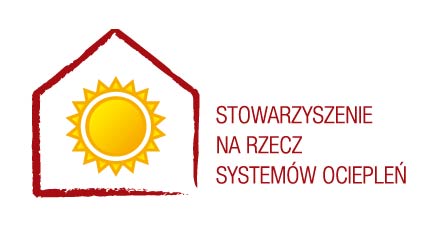 Załącznik do umowy o wykonanie prac ociepleniowychFirma budowlana ……………………………………………………………….. zwana dalej Wykonawcą reprezentowana przez: …………………………………………………………nr dowodu osobistego………………………………………………………….. NIP: …………………………………….. zobowiązuje się do wykonania ocieplenia ścian zewnętrznych budynku (adres obiektu): …………………………. …………………………………………………………………metodą…………………………………w systemie…………………………………………………………………………….  na zlecenie …………………………………………………………………………… zwanego(ej) dalej Inwestorem 
z zachowaniem poniższych reguł.Uwagi ogólneOcieplenie zostanie wykonane zestawem materiałów posiadającym aktualną aprobatę techniczną lub europejską ocenę techniczną nr ……………………………………… z użyciem materiałów (zdefiniowanych w powyższej aprobacie) o następujących nazwach:klej do mocowania materiału termoizolacyjnego: …………………………………………………….…………………………………………………………………rodzaj i typ materiału termoizolacyjnego: ……………………………………………………..klej do zatapiania siatki: ………………………………………………………………………………..siatka z włókna szklanego: …………………………………………………………………………….preparat gruntujący : ……………………………………………………………………………………tynk nawierzchniowy: ……………………………………………………………………………………farba elewacyjna (jeśli jest stosowana): ………………………………………………………..inne: ……………………………………………………………………………………………………………..Wykonawca oświadcza, że pracownicy wykonujący ocieplenie zostali przeszkoleni w zakresie stosowania powyższego systemu.Wykonawca ponosi odpowiedzialność za ocenę i właściwe przygotowanie podłoża. W przypadku stwierdzenia uzasadnionej konieczności wykonania czynności dodatkowych w celu optymalnego przygotowania podłoża (np. szpachlowanie, wzmocnienie, gruntowanie), generujących ponadnormatywne zużycie materiału, wykonawca poinformuje inwestora przed przystąpieniem do prac, a koszta te zostaną ujęte w kosztorysie. W przypadku, gdy zgłoszenie nie nastąpi przed przystąpieniem do robót, wszelkie koszty związane z dodatkowym materiałem, niezbędnym do prawidłowego przygotowania podłoża i prowadzenia dalszych etapów prac w zgodzie z wytycznymi wykonawstwa, ponosi Wykonawca. 
Ponadnormatywne zużycie materiału na właściwie przygotowanym podłożu, przy przestrzeganiu wszystkich zaleceń producenta, pozostaje przedmiotem roszczeń wykonawcy w stosunku do  producenta.Kolejne etapy prac:Za pomocą łączników mechanicznych i w razie nierówności podkładek poziomujących zostaną zamontowane listwy cokołowe:właściwie wypoziomowanepomiędzy listwami zostanie zachowana odległość ok.  umożliwiająca ruchy termiczne listwy (zaleca się dodać łączniki międzylistwowe)Odbiór etapu nastąpi poprzez oględziny zewnętrznePłyty termoizolacyjne zostaną przyklejone do ściany jedną z dwóch poniższych metod (zaznaczyć wybrane pole):„obwodowo-punktową” całopowierzchniowąOdbiór tego etapu nastąpi po przerwie technologicznej (określonej w kartach technicznych producenta systemu) , poprzez ucisk (kciukiem lub dłonią) wybranych miejsc, ze szczególnym uwzględnieniem narożników płyt. W przypadku wątpliwości, czy płyty zostały przyklejone zgodnie z pkt.2  Wykonawca wykona odkrywkę (zdjęcie całej płyty termoizolacyjnej) w miejscu wskazanym przez inwestora.Dodatkowe mocowanie płyt termoizolacyjnych z użyciem łączników mechanicznych nastąpi po przerwie technologicznej (zgodnie z okresem przewidzianym przez systemodawcę). W zależności od rodzaju materiału termoizolacyjnego łączniki posiadać będą trzpień stalowym lub tworzywowym. Mocowanie przy pomocy łączników mechanicznych posiadających aprobatę techniczną lub europejską ocenę techniczną nr…………………………………….. będzie wykonane w następujący sposób:w podwyższonym standardzie: łączniki będą zagłębione w otworach a następnie zadeklowane krążkiem z materiału termoizolacyjnego (tzw. termodyble)metodą zwykłą: talerzyki łączników zlicowane z płaszczyzną elewacji 1)łączniki nie są wymagane       Odbiór etapu nastąpi poprzez oględziny zewnętrzneWszystkie szczeliny pomiędzy płytami zostaną wypełnione:przeznaczoną do tego niskorozprężną pianką PUpaskami materiału zastosowanego do termoizolacjiOdbiór etapu nastąpi poprzez oględziny zewnętrzneNierówności powierzchni przyklejonych płyt termoizolacyjnych zostaną zniwelowane przez szlifowaniePrzed wykonaniem warstwy zbrojącej wszystkie narożniki otworów zostaną zazbrojone paskami siatki (wymienionej w pkt. 1 Uwag Ogólnych) o wymiarach min. 25x35 cm, wklejanymi pod kątem 45º Odbiór etapu nastąpi poprzez oględziny zewnętrzneOcieplenie ościeży okien i drzwi zostanie wykonane:z zastosowaniem profili przyokiennych lub taśm rozprężnych bez wyżej wymienionych elementów             Odbiór etapu nastąpi poprzez oględziny zewnętrzneWarstwa zbrojąca zostanie wykonana po odpowiednim czasie od przyklejenia warstwy termoizolacji, zgodnie z wskazaniami producenta systemu, w taki sposób, aby jej grubość była zgodna z aprobatą techniczną i zaleceniami producenta. Siatka powinna być całkowicie zatopiona w kleju. Wykonanie warstwy zbrojącej nastąpi w jednej lub dwóch czynnościach roboczych (zatapianie siatki + szpachlowanie nierówności powierzchni).Odbiór etapu nastąpi poprzez oględziny zewnętrzne. Równość powierzchni warstwy zbrojącej powinna odpowiadać dopuszczalnym odchyleniom jak dla tynków kategorii III, zgodnie z normą PN-70/B-10100 tj. odchylenie powierzchni tynku od płaszczyzny i odchylenie krawędzi od linii prostej nie będzie większe niż  i w liczbie nie większej niż 3 na całej długości łaty kontrolnej o długości .Warstwa gruntująca (gruntowanie pod wyprawę tynkarską) aplikowana będzie po odpowiednim czasie od położenia warstwy zbrojącej 2. Czas ten zgodny będzie z długością przerwy technologicznej określonej przez producenta systemu ociepleń Odbiór etapu nastąpi poprzez oględziny zewnętrzne.Powłoka tynkarska lub inne warstwy wykończeniowe zostaną wykonane po odpowiednim czasie od wykonania powłoki pośredniej, zgodnie z  okresem wskazanym przez systemodawcę Odbiór końcowy  nastąpi poprzez wizualną ocenę nieuzbrojonym okiem, z odległości większej niż  , przy świetle naturalnym.Uwagi końcowe W sytuacjach spornych strony mogą zasięgnąć opinii systemodawcy lub niezależnych ekspertów.¹w takim rozwiązaniu należy liczyć się z możliwością wystąpienia tzw. „efektu biedronki” – czyli uwidocznienia talerzyków łączników na elewacji w okresie niskich temperatur lub wysokiej wilgotności względnej powietrza.² warstwa pośrednia może być pominięta wyłącznie  jeśli  wynika to z aprobaty technicznej